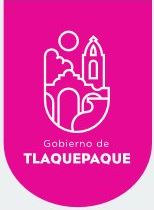 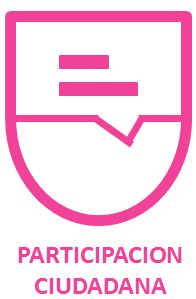 Presupuesto Participativo 2019COORDINACION GENERAL DE LA CONSTRUCCION DE LA COMUNIDAD.DIRECCION PARTICIPACION CIUDADANALa participación ciudadana como elemento de la gobernanza, es un principio fundamental en la organización política y social del Municipio, y se entiende como el derecho de los habitantes del Municipio para intervenir en las decisiones públicas, deliberar, discutir y cooperar con las entidades gubernamentales, así como para incidir en la formulación, ejecución y evaluación de las políticas y actos de gobierno.Presupuesto Participativo.-  Es el mecanismo de gestión y de participación ciudadana directa, mediante el cual la población del Municipio en general, elige las obras públicas a ejecutarse en un ejercicio fiscal, de entre un listado de propuestas, a efecto de determinar cuál es la priorización de la ciudadanía en relación a las obras públicas a realizarse por el Municipio.Del procedimiento  de votación.- Durante los meses de Enero, Febrero y Marzo del  año fiscal  2019, se realizó el mecanismo de Participación Ciudadana denominado Presupuesto Participativo en las recaudadoras del Municipio de San Pedro Tlaquepaque.  La dinámica fue que los contribuyentes al pagar  su predial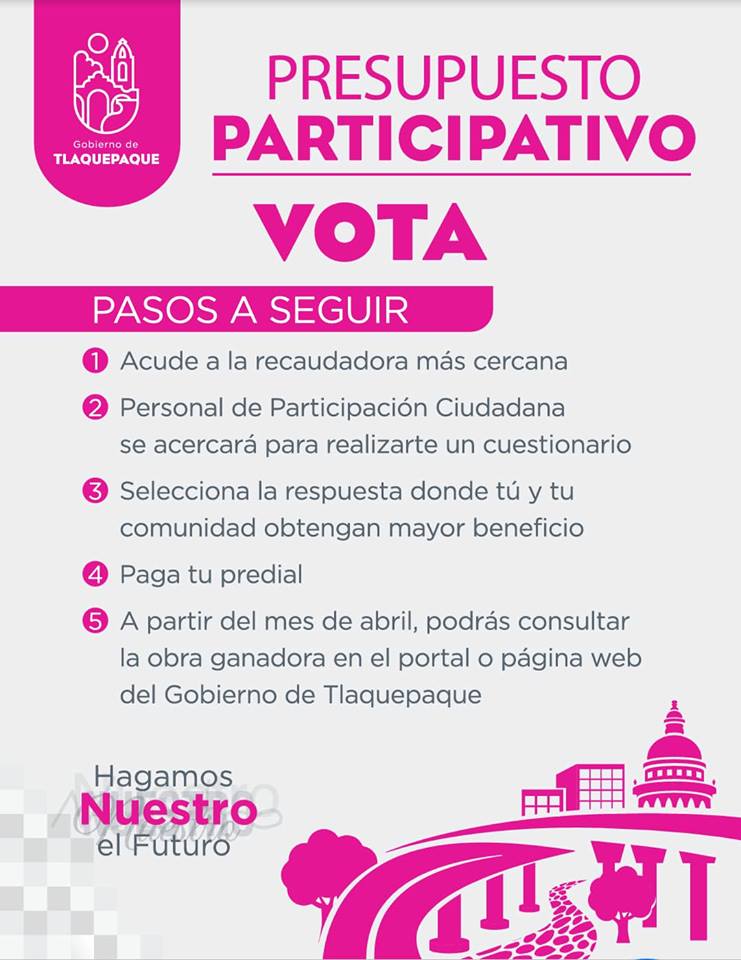 Se les realizó una encuesta por parte del personal de esta Dirección  a través de una tableta electrónica en el que se emitió  el voto del ciudadano de manera rápida al sistema de concentración de datos del presupuesto participativo 2019.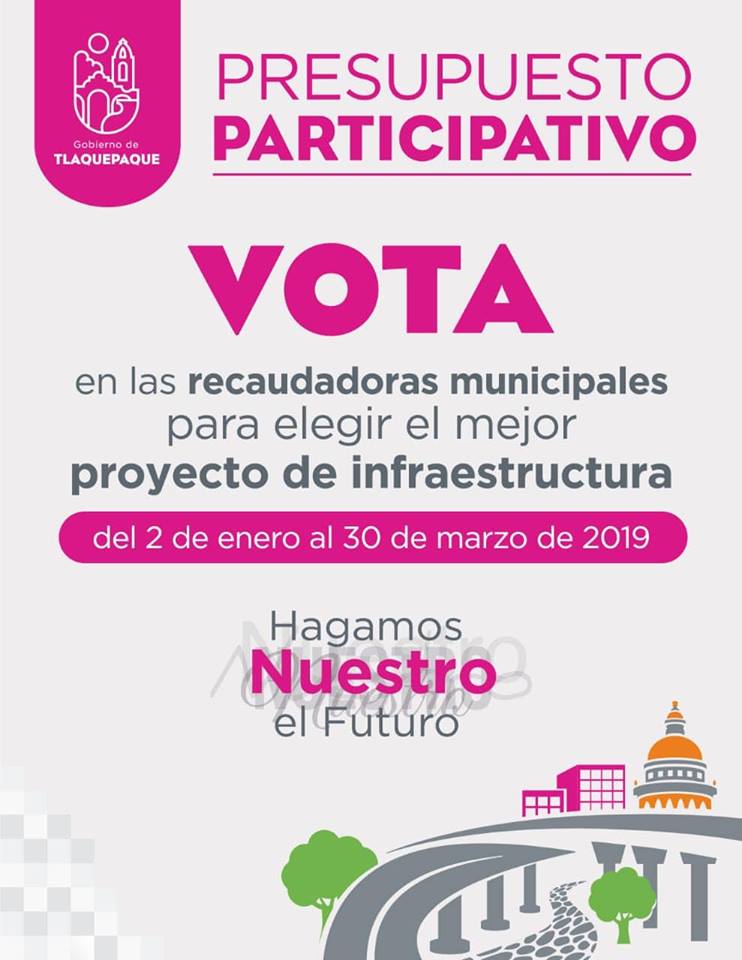 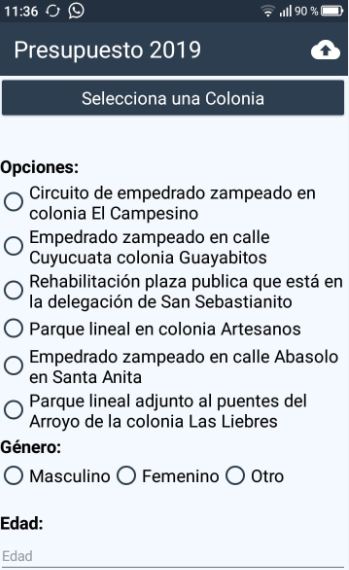 De los lugares de votación.- Se realizaron en los siguientes puntos y  recaudadoras Municipales; Hacienda municipal,  estacionamiento a un costado de hacienda municipal, catastro, padrón y licencias, obras públicas, fraccionamiento Revolución, Delegación San Pedrito, Delegación Toluquilla, Mercado de las Juntas, Delegación Santa María, Delegación Santa Anita, y Agencia loma bonita.Del cómputo.- fue  manera automática, al realizarse a través de un medio electrónico (tableta). Obteniendo los resultados de manera rápida.Resultados.- Fue un total de 58,112 ciudadanos  que participaron en este mecanismo en las 12 recaudadoras del Municipio.En cuanto a género se observa en la siguiente gráfica, la participación de mujeres fue de 56,945 y en cuanto a los hombres fue de 1,167. Flujo de actividades	Lista de  Obras en este mecanismo de participación1.- Circuito de empedrado zampeado en la colonia El Campesino2.- Empedrado zampeado en la calle Cuyucuata en la colonia Guayabitos. 3.-Rehabilitacion de la plaza pública de la delegación de San Sebastianito.4.-Parque lineal en la Colonia Artesanos5.-Empedrado zampeado en la calle Abasolo en la delegación Santa Anita.6.-Parque lineal adjunto el puente del arroyo de la colonia las Liebres.Obra ganadoraLa obra ganadora elegida por los ciudadanos fue la Opción 6.Votos por coloniaVotos por edad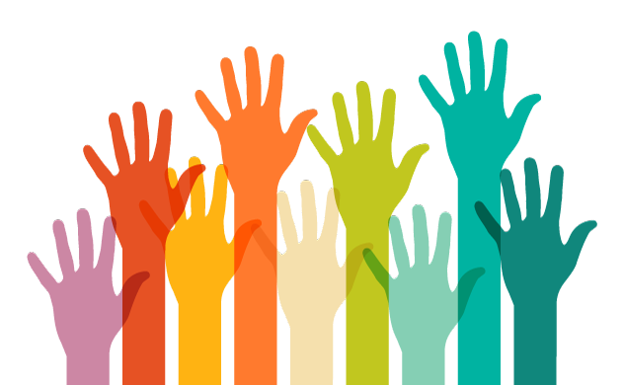 VotosColonia2628GUAYABITOS2423SANTA ANITA2042SAN PEDRITO2035ARTESANOS1974CAMPESINO EL1510SAN SEBASTIANITO1076LIEBRES LAS1071ZONA CENTRO926    JUNTAS LAS893    PARQUES DEL BOSQUE FRACC888    HUERTAS LAS810    VERGEL EL799    CANAL 58771    LORETO FRACC721    ALAMO ORIENTE654    BARRIO DE SAN FRANCISCO641    REVOLUCION RESIDENCIAL FRACC640    ALAMO SUPER MANZANA631    BUENOS AIRES612    BARRIO DE SAN JUAN597    FOVISSSTE MIRAVALLE FRACC589    PARQUES DE SANTA MARIA FRACC578    SANTA ANITA RESIDENCIAL FRACC574    SAN MARTIN DE LAS FLORES DE AB570    TAPATIO EL551    BARRIO DE SANTA MARIA541    PARQUES STA CRUZ DEL VALLE FRA538    SANTA MARIA TEQUEPEXPAN534    BARRIO DE SANTO SANTIAGO529    VILLA FONTANA FRACC515    COLONIAL TLAQUEPAQUE506    CERRO DEL CUATRO498    OBREGON ALVARO493    GEO VILLAS LOS OLIVOS FRACC490    BRISAS DE CHAPALA461    HACIENDAS DE SAN JOSE FRACC452    SILVA ROMERO FRANCISCO431    TOLUQUILLA429    NUEVA SANTA MARIA415    BARBA ALFREDO400    OJO DE AGUA FRACC393    LOMAS DE SAN MIGUEL FRACC384    SAUZ EL365    INFONAVIT MIRAVALLE FRACC364    JARDINES DE LA PAZ362    GUADALUPANA LA352    LOMAS DEL CUATRO345    JUNTITAS LAS344    PASEOS DEL PRADO FRACC336    VERGELITO EL311    CANDELARIA LA FRACC309    ZAPATA EMILIANO307    BALCONES DE SANTA MARIA FRACC306    REAL EL FRACC304    SOLEDAD RESIDENCIAL LA FRACC302    PARQUES DE LA VICTORIA FRACC299    ABADIA DE SAN MARTIN296    LINDA VISTA293    RESIDENCIAL EL TAPATIO FRACC290    ARROYO DE LAS FLORES281    HIDALGO276    MADERO FRANCISCO I275    SAN MARTIN DE LAS FLORES DE AR275    TERRALTA FRACC271    PORTILLO LOPEZ SALVADOR270    CAPACHA LA269    HACIENDAS DEL REAL FRACC262    LOPEZ COTILLA260    TATEPOSCO258    ALTOS LOS FRACC246    GUADALUPE EJIDAL243    DURAZNERA LA239    PINTAS DE ABAJO LAS236    ALAMEDA233    VILLA LOS CANTAROS FRACC229    ORGANO EL228    BARRERA DE LA JUAN222    LOMAS DEL TAPATIO219    OLIVOS TLAQUEPAQUE LOS FRACC213    TERRAZAS LAS198    INFONAVIT REVOLUCION FRACC195    MISION DE SAN FRANCISCO FRACC193    MICAELITA LA187    LOMAS DE TLAQUEPAQUE186    RANCHO BLANCO186    RESIDENCIAL VALLE DEL SUR185    PUESTOS LOS184    NARANJOS LOS FRACC184    QUINTERO182    ALAMO INDUSTRIAL FRACC181    MORITO EL179    REFUGIO EL172    ESPAÑA FRACC170    ROMITA LA166    CAMICHINES RESIDENCIAL FRACC164    CALERILLA LA163    JARDINES DE MIRAFLORES163    ALAMO EL FRACC162    LOPEZ MATEOS157    LOMA BONITA EJIDAL156    MESEROS LOS153    PRADOS TLAQUEPAQUE FRACC152    VALLE VERDE FRACC145    OJO DE AGUA142    CERRO DEL TESORO FRACC142    PINTORES ESPAÑOLES FRACC140    MEZQUITERA LA139    HACIENDA DE VIDRIOS135    CAMICHINES ALBORADA FRACC133    HACIENDA SAN PEDRO FRACC132    PORTALES LOS FRACC131    ARROYO SECO FRACC130    PARQUES COLON FRACC127    CAMICHINES CENTRO COMERCIAL124    HUERTAS LAS FRACC120    PARQUES DEL PALMAR FRACC116    SAN FRANCISCO FRACC112    SANTIBAÑEZ LA112    CAMINO REAL FRACC109    LIEBRES LAS FRACC108    HACIENDAS DE VISTA HERMOSA FRA106    TLAQUEPAQUE106    LOMAS DE SAN PEDRITO106    CERRITO EL105    RESIDENCIAL ARRAYANES FRACC105    MUNICIPIO DE GUADALAJARA101    VILLAS DEL TAPATIO FRACC99    REVOLUCION JARDIN FRACC98    ALAMO RESIDENCIAL EL FRACC96    ARRIAGA PONCIANO94    REAL TULIPANES FRACC93    GEO VILLAS DEL REAL FRACC92    LOMAS DE CURIEL FRACC91    MIRADOR JUAN ARIAS89    CARMEN EL FRACC88    SERENO EL FRACC87    CERRITO DEL JAGUEY84    LOMAS DE LA VICTORIA84    MIRADOR EL83    PORTILLO BLANCO FRACC82    JARDINES DEL ALAMO82    ASUNCION LA80    VALLE DE LA MISERICORDIA80    PLAN DE ORIENTE80    VISTA HERMOSA FRACC79    JARDINES DE SANTA MARIA79    HACIENDAS DE SAN MARTIN FRACC78    QUINTAS DE TLAQUEPAQUE FRACC75    QUINTANOVA RESIDENCIAL75    LADRILLERA LA72    ZALATE EL71    MIRADOR DEL TESORO70    JARDINES DE LA VICTORIA65    VILLAS DE SAN MIGUEL FRACC65    INFONAVIT SANTA ANITA FRACC62    JARDINES DEL ORGANO61    MISION MAGNOLIAS FRACC60    CANTERA COLORADA FRACC59    HORIZONTES DE TLAQUEPAQUE58    RIVERAS DE SAN SEBASTIANITO55    VALLE DE LAS HERAS FRACC53    BOSQUES DE SAN MARTIN FRACC53    MUNICIPIO DE ZAPOPAN52    EX HACIENDAS DEL CUATRO49    NUEVA LAZARO CARDENAS49    CANELO EL FRACC48    FRACC PEDREGAL DEL BOSQUE48    MUNICIPIO DE TLAJOMULCO46    HORNOS46    CERRO EL FRACC46    RESIDENCIAL LAS LOMAS FRACC45    HUERTA DE PEÑA45    SENDEROS DE TLAQUEPAQUE FRACC45    JARDINES DE SAN MARTIN44    JARDINES DEL TAPATIO43    PASEOS DEL LAGO41    VALLE BALCONES DE SANTA FRACC40    TAPATIO EL 2DA SECCION39    COFRADIA LA38    VILLAS COLON FRACC38    COMPOSITORES38    CAMPESINA LA37    PEDREGAL DEL BOSQUE36    INDIGENA36    HOTEL EL TAPATIO36    CUMBRES DEL NILO FRACC36    HOGARES DEL ALAMO35    SOLIDARIDAD35    VERDE VALLE35    TRES PINOS FRACC34    MUNICIPIO DE TONALA33    LOMA LINDA33    LOMAS DE SANTA MARIA33    SANTIBAÑEZ33    SAN JUAN33    GIGANTERA LA32    VILLAS DE LOMA GRANDE FRACC31    CARIDAD LA FRACC31    LOMAS DEL ALAMO FRACC31    PARQUES DE TLAQUEPAQUE RESIDEN30    LOMA VERDE27    HACIENDAS DE TLAQUEPAQUE FRACC26    VISTAS DEL CUATRO26    COTO JUAN DIEGO24    INDIGENA SAN SEBASTIANITO24    CERRO EL CAPULIN24    PRADOS DE SANTA MARIA24    LOMAS DEL TEPEYAC24    PARQUE INDUSTRIAL DEL BOSQUE23    POMAS LAS21    FLORESTA LA FRACC20    FUENTES LAS CENTRO COMERCIAL20    RESIDENCIAL JAZMIN20    VEGAS LAS19    ALBEROS RESIDENCIAL19    PUENTE EL FRACC19    AMANECERES FRACC18    ARBOLEDAS DE SAN MARTIN FRACC17    INDUSTRIAL EL CAMINO FRACC17    PAISAJES DEL TESORO FRACC17    PLAZA RIO NILO16    ARENA LA16    ARTESANA LA15    TLAQUEPAQUE PUEBLITO15    LADRILLEROS LOS FRACC14    RINCONADA SAN MARTIN FRACC14    PUERTA DEL PRADO14    NUEVO AMANECER14    PRADOS DE TOLUQUILLA13    JARDINES DEL SUR13    LLAVE LA FRACC13    PLAN DE LAS FLORES13    CLUB DE GOLF ATLAS FRACC13    NUEVA CENTRAL CAMIONERA11    PARQUE INDUSTRIAL LA BRIDA11    RESIDENCIAL PLAZA CAMICHINES11    VIDRIO SALVADOR11    HUERTA LA FRACC10    QUINTANOVA FRACC10    MANANTIAL EL10    INDIGENA LA10    REAL PATRIA FRACC10    SANTA ROSA PARQUE IND10    MANTE EL9    HORNOS LOS9    AMIALES LOS9    PLAZA CAMICHINES9    VALLE DE SANTA MARIA9    BARRIOS UNIDOS INTER COLONIAS9    VALLE DEL PARAISO9    CAJETES LOS9    TIJERA LA8    PRADOS DEL SUR8    CONJUNTO SAN ARTURO RESIDENCIA8    UNIDAD VISTA HERMOSA8    CRUCES LAS8    LOMA REAL FRACC7    MIRADOR DE SAN MARTIN7    GRANJAS DE MONTENEGRO7    JARDINES DEL VERGEL COND6    PARQUE INDUSTRIAL PERISUR6    ARROYO DE LOS NARANJOS6    EX EJIDO LOS RANCHITOS6    PLAN DEL RIO FRACC6    SEVERIANA LA6    CAMINO EL5    PARQUE INDUSTRIAL CEDROS5    TEMPIZQUE5    ALMENDROS LOS FRACC5    PRIVADA DEL LLANO COND5    IBEROMERICANO FRACC5    FLORENCIA FRACC4    MEZQUITE EL COND4    PILITA LA4    EX EJIDO TOLUQUILLA4    TECNOLOGICO I PARQUE INDUSTRIA4    EX EJIDO SANTA ANITA4    PUERTA LA3    CONDOMINIO DE LA ESPIGA3    VILLAS DE SAN MARTIN3    SENTIMIENTOS DE LA NACION3    VILLAS SANTA MARIA3    CANTO DE LUNA FRACC3    PRIVADA DE LA SABANA COND3    CANTARES DEL PARAISO2    PRIVADA DE LA ESTEPA COND2    PRADOS DE SAN MARTIN2    UNIVERSITARIA1    CERRITOS RESIDENCIAL1    RINCONADA DE LOS ENCINOS FRACC1    TIERRA GRANDE1    QUINTAS EL ALAMO FRACC1    RESIDENTES DE SAN MARTINVotosEdad309252196736193545191163189258174542168339167253157232152647152250143346140256139248137738136854134135126055125943120262114341109340107349105865103933100244962689275989960872578625186169813288003775225694296816665934598645886157630525314882247667461724392443471429704192336227361263427533521321203047325674247192247820118153761458013082977783798083808575812886258417871388689390293196191